Ref.J.1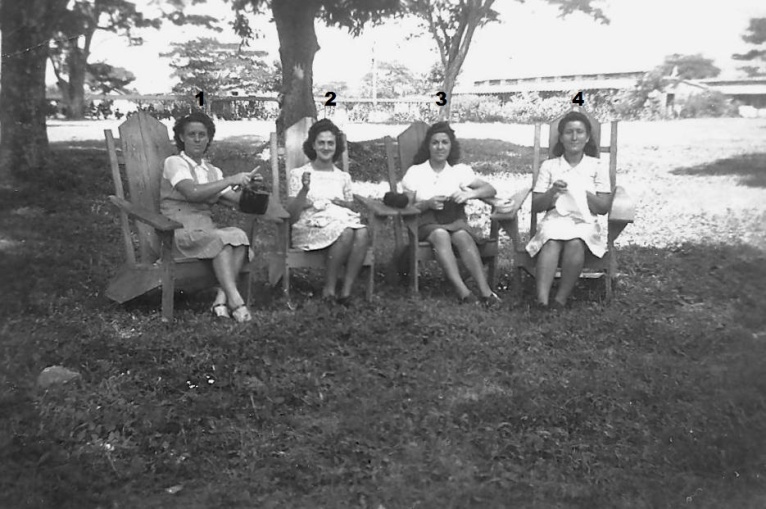   1. Horetencia Besura, 2.Olga Dalmedo   3.  ....?.....    4. .......?......Ref.J.2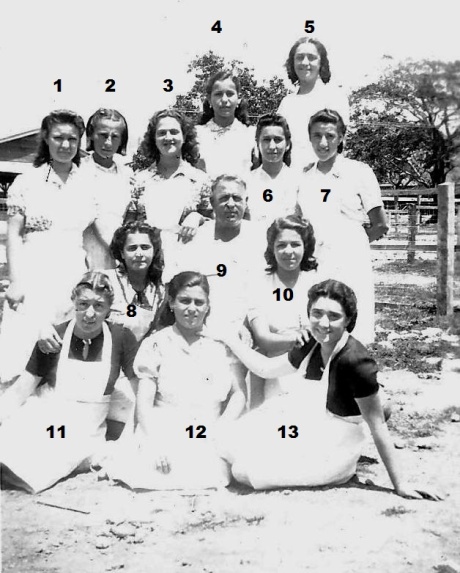 3.Olga Dalmedo, rest not known